ДИАГРАММА 1Каким для вас является урок математики?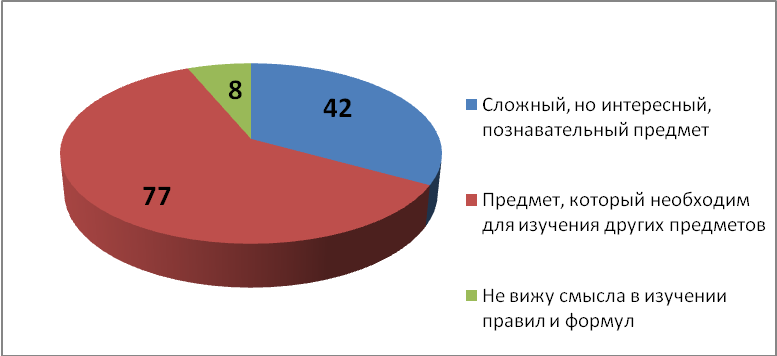 ДИАГРАММА 2Количество названных высказываний 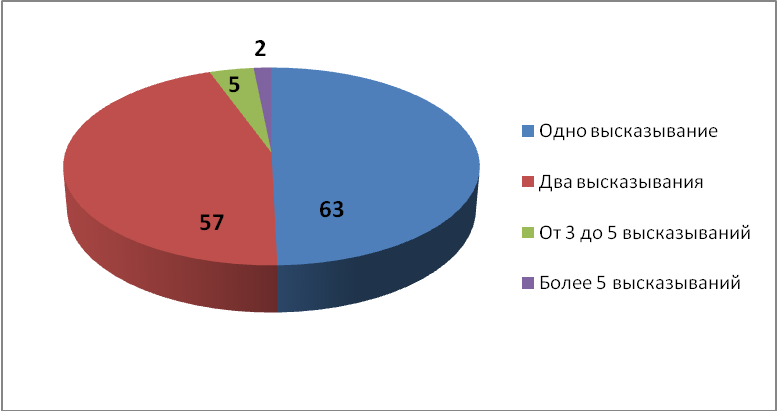 